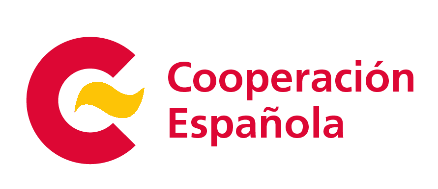 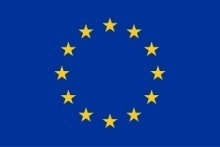 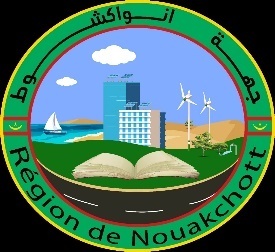 Région de NouakchottProjet financé par l’Union EuropéenneLa région de Nouakchott, lance le 10/01/2023 un appel public à la concurrence international pour : « La Fourniture et pose d’un ensemble d’éclairage solaire à LED »Afin de sélectionner un Prestataire, ayant les compétences et les capacités techniques, humaines et financières pour mener à bien la réalisation de ce projet. Ce projet s’inscrit dans le cadre du Projet Appui à la Région de Nouakchott pour le Développement Durable et Résilient (ARENDDRE), et consiste à la fourniture et la réalisation des travaux de pose d’installation éclairage public solaire à LED dans des quartiers périphériques de Nouakchott.Une fois publié le 1er Janvier 2023, le dossier d’appel d’offres peut être retiré au bureau d’ordre de la région de NOUAKCHOTT sis à : Région de Nouakchott (RN),Rue Baccar Ould Soueid’Ahmed, Porte 207, B.P: 5203 Nouakchott Projet ARENDDRE,Tél: +222 20 51 40 61Mail:boukhreiss.fatimetou@gmail.com;ouldmoulayes@yahoo.fr;khadi.hamed@gmail.com;